Sample Unit – Ancient History (integrated with Ancient History Life Skills) – Year 12Sample for implementation for Year 12 from Term 4, 2018Unit titleHistorical PeriodsE. Imperial China – The Qin and Han 247–87 BCDuration10 weeksUnit descriptionThrough an investigation of the archaeological and written sources for the Qin and Han dynasties, students examine the nature of power and authority, significant developments that shaped the historical period and relevant historiographical issues. The Historical concepts and skills content is integrated within this unit as appropriate.This unit provides opportunities for the integrated delivery of the Ancient History Life Skills course. Eligibility for Life Skills courses is determined through the school’s collaborative curriculum planning process.Through an investigation of the archaeological and written sources for the Qin and Han dynasties, students examine the nature of power and authority, significant developments that shaped the historical period and relevant historiographical issues. The Historical concepts and skills content is integrated within this unit as appropriate.This unit provides opportunities for the integrated delivery of the Ancient History Life Skills course. Eligibility for Life Skills courses is determined through the school’s collaborative curriculum planning process.Through an investigation of the archaeological and written sources for the Qin and Han dynasties, students examine the nature of power and authority, significant developments that shaped the historical period and relevant historiographical issues. The Historical concepts and skills content is integrated within this unit as appropriate.This unit provides opportunities for the integrated delivery of the Ancient History Life Skills course. Eligibility for Life Skills courses is determined through the school’s collaborative curriculum planning process.OutcomesOutcomesOutcomesOutcomesA student:AH12-1 accounts for the nature of continuity and change in the ancient worldAH12-2 proposes arguments about the varying causes and effects of events and developmentsAH12-3 evaluates the role of historical features, individuals and groups in shaping the pastAH12-4 analyses the different perspectives of individuals and groups in their historical contextAH12-5 assesses the significance of historical features, people, places, events and developments of the ancient worldAH12-6 analyses and interprets different types of sources for evidence to support an historical account or argumentAH12-7 discusses and evaluates differing interpretations and representations of the pastAH12-8 plans and conducts historical investigations and presents reasoned conclusions, using relevant evidence from a range of sourcesAH12-9 communicates historical understanding, using historical knowledge, concepts and terms, in appropriate and well-structured forms Life SkillsA student: AHLS6-2 engages with the concepts of time and chronology AHLS6-3 explores continuity and change in the ancient worldAHLS6-4 explores events and developments of the ancient worldAHLS6-5 investigates features, people, places and societies in the ancient worldAHLS6-6 engages with perspectives of the pastAHLS6-8 engages with a variety of sources to investigate the pastAHLS6-10 investigates the past using a variety of strategies to locate, select and organise informationAHLS6-11 communicates information about the past using historical terms and conceptsA student:AH12-1 accounts for the nature of continuity and change in the ancient worldAH12-2 proposes arguments about the varying causes and effects of events and developmentsAH12-3 evaluates the role of historical features, individuals and groups in shaping the pastAH12-4 analyses the different perspectives of individuals and groups in their historical contextAH12-5 assesses the significance of historical features, people, places, events and developments of the ancient worldAH12-6 analyses and interprets different types of sources for evidence to support an historical account or argumentAH12-7 discusses and evaluates differing interpretations and representations of the pastAH12-8 plans and conducts historical investigations and presents reasoned conclusions, using relevant evidence from a range of sourcesAH12-9 communicates historical understanding, using historical knowledge, concepts and terms, in appropriate and well-structured forms Life SkillsA student: AHLS6-2 engages with the concepts of time and chronology AHLS6-3 explores continuity and change in the ancient worldAHLS6-4 explores events and developments of the ancient worldAHLS6-5 investigates features, people, places and societies in the ancient worldAHLS6-6 engages with perspectives of the pastAHLS6-8 engages with a variety of sources to investigate the pastAHLS6-10 investigates the past using a variety of strategies to locate, select and organise informationAHLS6-11 communicates information about the past using historical terms and conceptsA student:AH12-1 accounts for the nature of continuity and change in the ancient worldAH12-2 proposes arguments about the varying causes and effects of events and developmentsAH12-3 evaluates the role of historical features, individuals and groups in shaping the pastAH12-4 analyses the different perspectives of individuals and groups in their historical contextAH12-5 assesses the significance of historical features, people, places, events and developments of the ancient worldAH12-6 analyses and interprets different types of sources for evidence to support an historical account or argumentAH12-7 discusses and evaluates differing interpretations and representations of the pastAH12-8 plans and conducts historical investigations and presents reasoned conclusions, using relevant evidence from a range of sourcesAH12-9 communicates historical understanding, using historical knowledge, concepts and terms, in appropriate and well-structured forms Life SkillsA student: AHLS6-2 engages with the concepts of time and chronology AHLS6-3 explores continuity and change in the ancient worldAHLS6-4 explores events and developments of the ancient worldAHLS6-5 investigates features, people, places and societies in the ancient worldAHLS6-6 engages with perspectives of the pastAHLS6-8 engages with a variety of sources to investigate the pastAHLS6-10 investigates the past using a variety of strategies to locate, select and organise informationAHLS6-11 communicates information about the past using historical terms and conceptsA student:AH12-1 accounts for the nature of continuity and change in the ancient worldAH12-2 proposes arguments about the varying causes and effects of events and developmentsAH12-3 evaluates the role of historical features, individuals and groups in shaping the pastAH12-4 analyses the different perspectives of individuals and groups in their historical contextAH12-5 assesses the significance of historical features, people, places, events and developments of the ancient worldAH12-6 analyses and interprets different types of sources for evidence to support an historical account or argumentAH12-7 discusses and evaluates differing interpretations and representations of the pastAH12-8 plans and conducts historical investigations and presents reasoned conclusions, using relevant evidence from a range of sourcesAH12-9 communicates historical understanding, using historical knowledge, concepts and terms, in appropriate and well-structured forms Life SkillsA student: AHLS6-2 engages with the concepts of time and chronology AHLS6-3 explores continuity and change in the ancient worldAHLS6-4 explores events and developments of the ancient worldAHLS6-5 investigates features, people, places and societies in the ancient worldAHLS6-6 engages with perspectives of the pastAHLS6-8 engages with a variety of sources to investigate the pastAHLS6-10 investigates the past using a variety of strategies to locate, select and organise informationAHLS6-11 communicates information about the past using historical terms and conceptsHistorical concepts and skillsAssessmentExplain the meaning and value of sources for an historical inquiry (ACHAH007, ACHAH009)   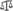 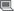 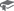 Analyse sources to identify and account for the different perspectives of individuals and groups in the past (ACHAH010)      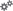 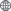 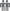 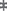 Analyse and synthesise evidence from different types of sources to develop reasoned claims (ACHAH008)   Analyse the extent and nature of continuity and change over time (ACHAH001)  Identify and analyse the varying causes and effects of events and developments in order to construct historical arguments (ACHAH001)  Analyse and evaluate contested interpretations and representations of the past (ACHAH011, ACHAH012)     Use evidence from a range of sources to inform investigation and research (ACHAH005)  Develop texts, particularly historical accounts and arguments, supported by relevant evidence from sources (ACHAH013)    Communicate historical understanding, using historical knowledge, concepts and terms, in forms appropriate to purpose and audience (ACHAH014)     Life Skillsidentify relevant information from a range of sources use sources to locate, select and use information demonstrate an understanding of historical inquiryidentify historical ideas and representations   engage with relevant sources to investigate questions  engage with a range of written and non-written sources to locate, select and organise information  explore perspectives of individuals and groups  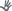 use historical terms and concepts appropriately    demonstrate understanding of time and chronology 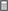 select and use a range of methods to communicate about the ancient pastdemonstrate an understanding of the nature of historydemonstrate an understanding of historical features, people, ideas, movements, events and developmentsTask 1: OverviewStudents will write an essay that explores the various theories surrounding the success of the Qin Empire.Formal and informal discussions Online summary quizzesTasks requiring final products Presentations to peers ContentTeaching, learning and assessmentDifferentiationStudents investigate:Surveythe chronological and geographical context of China in the East, key powers in the region and the nature of contact with other societies (ACHAH104, ACHAH105)  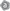 analyse the extent and nature of continuity and change over time (ACHAH001)  Life SkillsStudents:explore significant developments, for example:geographical boundariesroyalty and leadership rise and/or decline of ancient societies and/or empires identify relevant information from a range of sources demonstrate understanding of time and chronology demonstrate an understanding of the nature of historyStudents brainstorm what they know about this period of time and its impact on modern China. Students then explore images of items/sites etc connected to this period and are asked to complete a ‘See Think Wonder’ table.Students complete a research activity in order to populate a map of the relevant area with the following indicated:significant geographical features and natural resources of the empiresthe area occupied by the Qin and Han empiressurrounding cultures/tribes/people groups/empires.Life SkillsStudents explore teacher-selected images of items/sites connected to this period and complete the ‘See Think Wonder’ table.Students gain an understanding of the proximity of China to Australia by colour coding the two countries on a map.Show students an image of villages and/or farmland in China during this period, such as the one at The Curious Story of Our World. http://curiousstoryofourworld.blogspot.com.au/2010/10/sotw1-chapter-10-far-east-ancient-china.htmlStudents find an image of a city or town in modern China and compare the two images to identify some of the differences in the landscape and the way people lived. Ideas can be represented using a Venn diagram.Students design a timeline which marks the major dynasties preceding the Qin. The timeline should include:the following key periods:mythical/prehistory period Xia Dynasty Shang Dynasty Zhou Dynasty.Warring States period the following details:key personalities in each time period (eg Confucius)key events (eg battle of Muye 1046 BC).Students work collaboratively on producing a report which details early Chinese contact with surrounding societies. Each group researches a different society and presents their findings to the class.Life SkillsStudents read about dynasties in ancient China and identify one distinguishing feature of each of the dynasties listed. www.ducksters.com/history/china/dynasties.phpStudents use the resources below to plot the dynasties on a timeline. www.tes.com/teaching-resource/timeline-of-ancient-china-6256792Using the information provided in the above resource, students complete a PMI table or T-chart to identify the positive and negative impacts of each dynasty.StructuredAs noted in the lesson, students can use a visual learning tool to structure their responses. Additionally, a planned series of questions to help students think about the issue can be provided. StructuredA scaffold and key resources for the research task can be provided for students to direct their research.ExtensionStudents form groups and conduct research into a selected period on the timeline, presenting their findings to the class. Focus of studyEstablishment of Qin power, including:reasons for the success of the Qin: unification of the Warring States  creation of the position of emperor: nature and basis of power (ACHAH109, ACHAH110)  reforms of the Qin: political, cultural and legal    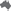 role and contribution of Li Si problems of succession and decline of imperial power   explain the meaning and value of sources for an historical inquiry (ACHAH007, ACHAH009)    analyse sources to identify and account for the different perspectives of individuals and groups in the past (ACHAH010)      analyse and evaluate contestedinterpretations and representations of the past (ACHAH011, ACHAH012)     develop texts, particularly historical accounts and arguments, supported by relevant evidence from sources (ACHAH013)    Life SkillsStudents:explore significant individuals, for example:key achievements impact on the historical period   legacy   explore significant events, for example:features of the eventsimpact of the eventsexplore significant developments, for example:political policies  religion and power  royalty and leadership identify historical ideas and representations   engage with relevant sources to investigate questions  use historical terms and concepts appropriately    select and use a range of methods to communicate about the ancient pastdemonstrate an understanding of historical features, people, ideas, movements, events and developmentsStudents research the state of Qin and design a report which includes information on:the history of the Qin up until the warring states period the role and impact of Legalism in the Qin state an overview of the conquest of the Warring States. Students are provided with a stimulus (video/reading/source sheet etc) and collaboratively discuss the reasons for the success of the Qin. Students take notes on the discussion to identify core issues, and practise making a judgment based on evidence. Life SkillsStudents explore the Qin dynasty and create a multimedia presentation illustrating:when the Qin dynasty was in powerwho the first emperor wasmajor events that occurred under the rule of the Qin dynasty.The following resources may be useful references for students:http://www.historyforkids.net/dynasties-of-ancient-china.html http://china.mrdonn.org/qin.html Provide students with the source of the dynastic cycle found at https://www.tes.com/teaching-resource/timeline-of-ancient-china-6256792. Students consider how the Qin Dynasty fits this model.Students watch the documentary, The First Emperor, and take notes on:conquest of the Warring Statescreation of the position of emperorreforms of the Qin role of Li Si.Students conduct an investigation into the position of the emperor. As part of their investigation, students explore:the titles and symbolism of the position the concept of the Mandate of Heaven: history and adaptation role of the emperor under the Qin – administrative/legal/military/religious functions legalism and the emperor.  Students are provided with a source sheet of articles (ancient and modern) concerning the above issues, to assist them in their investigation. They then present their findings in a form chosen by them (poster/presentation/report etc).Life SkillsStudents watch the documentary, The First Emperor. Students create a visual representation of the hierarchy in Ancient Chinese society and include the position of the emperor. Students list the roles and responsibilities of the emperor. Students explore the rule of Emperor Qin and create a visual depiction of his life and rule. The following resources may be useful references:www.ducksters.com/history/china/emperor_qin_shi_huang.phphttp://china.mrdonn.org/qin.html Students list the three components of the Mandate of Heaven and describe what these might be in contemporary society.Students conduct research to construct a mind map of the various reforms of the emperor/Qin government, including:  standardisations of Chinese society organisation of an imperial bureaucracy based on merit not familyenforcement of legalism – persecution of other philosophiesdevelopment of the legal system – crime and punishmentreforms concerning educationchanges to the militarychanges to the organisation of the empire.Life SkillsStudents create a table illustrating the standardisations made under Emperor Qin. One column of the table should include the change and another column the modern-day equivalent. The table should include:organisation of territoryorganisation of governmentregistration of populationtaxationcrime reformmoney.Students construct a personality profile on Li Si, noting issues such as:early life and education rise to poweradviser to the king role in the implementation of legalism contribution towards the imperial system.Students may choose to design their profile on a mock social media platform.Life SkillsProvide students with sources relating to Lin Si. Students explore these sources to gain an understanding of his role as the advisor to the king.Students complete a case study of the Emperor Qin’s burning of the books, under the advisement of Lin Si. Students develop a speech or visual representation explaining why books should not be destroyed and the impact of Emperor Qin’s actions.StructuredStudents are provided with a scaffold for their research which includes explanations of the various concepts and directs them towards accessible resources. ExtensionStudents begin to look into the historiographical arguments surrounding the success of the Qin noting views of authors such as Mark Edward Lewis, John Fairbank and Sima Qian. StructuredStudents are provided with a scaffold for their research which includes explanations of the various concepts and directs them towards accessible resources. ExtensionStudents examine the views of various authors regarding the character/assessment/legacy of Li Si according to a variety of different authors.Fall of the Qin and establishment of the Han, including:reasons for the fall of the Qin: unification of the Warring States   establishment of the Han: role and contribution of emperors from Gaozo to Jingdi nature and role of Confucianism in the Han government role of empress dowagers: Empress Lu Zhi, Empress Dou  reign of Emperor Wudi: political and cultural reforms   use evidence from a range of sources to inform investigation and research (ACHAH005)  communicate historical understanding, using historical knowledge, concepts and terms, in forms appropriate to purpose and audience (ACHAH014)     Life SkillsStudents:explore significant individuals, for example:key achievements impact on the historical period   legacy  explore significant events, for example:factors contributing to the eventsexplore significant developments, for example:political policies  religion and power  royalty and leadership use sources to locate, select and use information demonstrate an understanding of historical inquiryengage with a range of written and non-written sources to locate, select and organise information  explore perspectives of individuals and groups  select and use a range of methods to communicate about the ancient pastStudents construct a timeline of the remaining Qin empire after the death of the First Emperor. In particular, they note significant events leading to the fall of the Qin.Students explore the Qin dynasty after the death of the First Emperor. Students construct a table which outlines the key reasons for the downfall of the Qin Dynasty. They then adopt one of the views and argue this point of view within a group of four.Life SkillsStudents create a flow chart illustrating the events leading to the death of the First Emperor. Students complete a site study on the Terracotta Warriors, including the reason for building the tomb, the contents of the tomb, how the tomb and the warriors were built and what we have learnt about Ancient China from the discovery of the warriors. The following resources may provide useful references:https://www.youtube.com/watch?v=nNhASEF-NZo http://www.ducksters.com/history/china/terracotta_army.php https://www.tes.com/teaching-resource/terracotta-warriors-6256793 Students collect images of some of the figures found and label each one to identify their role in society.Students work in pairs to design a profile of the first Han emperors: from Gaozo to Jingdi. Students to focus on:adaptation of the Mandate of Heaven (was it a justification of their rule?)adoption and rejection of Qin government reforms re-establishment of the regional elite. Students engage in a teleconference/video conference with an expert/academic on the topic of Confucianism in Ancient China and ask prepared questions. These questions should be sent to the expert/academic prior to the activity.Students create a digital presentation which provides an overview of Confucianism, including:history up until the Han periodcore beliefsprinciples of government. Students share their findings with a partner, who will add any new information to their notes. Students are to develop a timeline that traces the course of Confucianism from Warring States, through the Qin Dynasty into the early Han.Students are to develop a report detailing the implementation of Confucianism as a Han government policy of organisation. They are to refer to a teacher-developed source sheet, as well as their own research.Life SkillsProvide students with sources that can be used to explore the life of Confucius. Students create a picture book or multimedia presentation illustrating how he came up with his ideas. The following resources may provide useful references: http://ancienthistory.mrdonn.org/Confucius.html http://www.ducksters.com/history/china/confucius.php Students create a mind map of the key focus of Confucius’ social teachings, including:honestyloyaltyself-sacrificelovemannersrespect. Students deliver a short speech explaining why it is important to have someone with these qualities in government. Students create Confucius sayings that reflect their own beliefs.Students work collaboratively to construct a personality profile on the Dowager Empresses Lu Zhi and Du. The profile should include information regarding:what an Empress Dowager is (alongside a broader overview of women in Ancient China) and an explanation of why they held considerable power in the Han court the relationship between Lu Zhi and Emperor Gaozu (and additionally Liu Ying) focusing on the role she played within these regimes the relationship between Empress Du and Emperor’s Wen and Jingher role within the regimes of her husband and son.Students present their findings in the form of posters.Life SkillsStudents create an outline of a typical woman’s day in Ancient China. Students identify the values associated with women.Students read a simplified version or a stanza from the Ode to Mulan. Students compare this depiction with the values identified previously. What is unique about this representation of a woman?Students research and find five historical sources associated with Empress Lu Zhi. They use these sources to identify who she was and what her relationship was to the Emperor Gaozu. What do each of the sources tell us about women in Ancient China?Students create a portfolio for the Emperor Wudi. Their portfolio should include:an overview of his life and reign reforms of Wudi – political and cultural an assessment of his reign.Life SkillsStudents read and highlight a summary of the Golden Age of the Han Dynasty (Emperor Wudi). Students use this summary to complete a PMI of Emperor Wudi’s rule.ExtensionStudents are to explore the various theories surrounding the failure of the Qin state – students are to note the author, their theory and attempt to explain it. StructuredStudents are given a summary sheet to help explain the fundamentals of Confucianism. A scaffold is provided for further student research.ExtensionStudents are to examine the collision of philosophies during this period including Legalism, Confucianism and Daoism.StructuredStudents are to be provided with a personality profile to fill out on each of the key authors. They can then use this to design their poster.The empire, including:expansion of the empire: relations with neighbouring tribes, conquests and expeditions, wars against the Xiongnu   identify and analyse the varying causes and effects of events and developments in order to construct historical arguments (ACHAH001)  management and maintenance of the empire: changing role of government officials and local elite, suppression of revolts, Rebellion of the Seven States   administration of the empire: provincial building programs, organisation of provinces, taxation, trade monopolies, communication, coinage   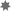 analyse and synthesise evidence from different types of sources to develop reasoned claims (ACHAH008)   Life SkillsStudents:explore significant developments, for example:geographical boundariesrise and/or decline of ancient societies and/or empires explore foreign relations and changing boundaries, for example:role of the army  relations with neighbouring areas  war and peace changing relationships with other societies   engage with relevant sources to investigate questions   select and use a range of methods to communicate about the ancient pastdemonstrate an understanding of historical features, people, ideas, movements, events and developmentsStudents use the map developed in a previous lesson to note the following:key conflicts that occurred in the Han Empire to 87 BC, including contact with the Xiongnuconquests and expeditions.Students select one of the mechanisms for expansion of the empire to investigate further. They are to then develop a brief presentation to present to the class, during which they identify the motive, actions and consequences of contact with others. Students investigate the cause and consequence of the Rebellion of the Seven States.Life SkillsStudents use a map such as the one found at http://teacherweb.com/VA/AmeliaCountyElementary/WeyantGrace4th/apt7.aspx?print=true to identify the geographical features of China. Students consider how an invading army from a neighbouring country might enter China and use the map to plot the journey the army might make. Students explain how the geographical features would help or hinder the army’s journey. Students locate the Silk Road on a map and identify India and Persia and other significant trading partners. Students create a photostory of the items that were traded during the time of Ancient China, including silk, gold, wine, spices and woollen cloth. In their photostory, students are to include what each of these goods was used for.Students conduct research to populate the following table, accounting for the impact of each of the administrative areas:Students account for the success of the empire using the information they have collected.Life SkillsDefine ‘legacy’ with students.Students research the Han Dynasty invention of kites and create a presentation illustrating how the invention of the kite is a legacy of the Han Dynasty. Alternatively, students can research one of the other legacies of Ancient China, such as literature and writing, astronomy, mapping, paper, the compass, Confucianism.ResourcesBooksEbrey, P 1999, The Cambridge Illustrated History of China, Cambridge University Press, Cambridge.Hansen, V 2000, The Open Empire: A History of China to 1600, WW Norton & Co, New York.Lewis, M.E 2010, The Early Chinese Empires, The Belknap Press, Cambridge.Portal, J 2007, The First Emperor: China’s Terracotta Army, British Museum Press, London.Portal, J 2007, The Terracotta Warriors, British Museum Press, London.Qian, S 1996, Records of the Grand Historian, Columbia University Press, New York.Qian, S 2009, The First Emperor: Selections from the Historical Records, Oxford University Press, Oxford.WebsitesArt Gallery of New South Wales. 2010. The First Emperor China’s entombed warriors. [ONLINE] Available at: http://www.artgallery.nsw.gov.au/exhibitions/first-emperor/. [Accessed 15 February 2017]China Highlights, Cindy Tang. The Terracotta Army – Why and How They Were Made. [ONLINE] Available at: http://www.chinahighlights.com/xian/terracotta-army/ [Accessed 15 February 2017]UNESCO. Mausoleum of the First Qin Emperor. [ONLINE] Available at: http://whc.unesco.org/en/list/441/ [Accessed 15 February 2017]Reflection and evaluation